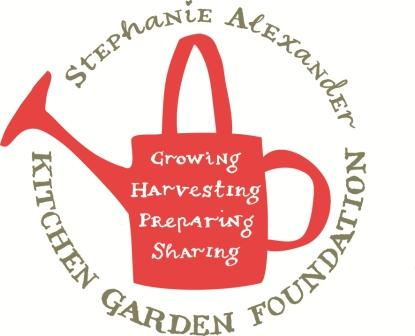 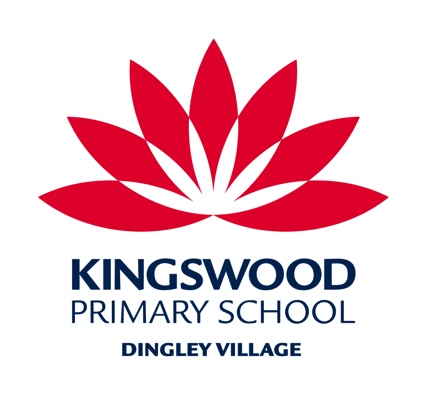 Mini corn and bacon frittatasSeason:  summer/autumnType: main/snackDifficulty:  easyServes: 32 mini frittatasFrom garden: corn, eggs, tomatoes, herbsSource: taste.com.auAllergies: contains egg and dairyWhat to do:Set oven to 180 degrees. Grease mini muffin tray with spray oil.Crack eggs into large bowl, add cream and whisk lightly.Cut corn from cobs by holding corn upright and running the knife down the edges.Finely grate the parmesan cheese.Slice the spring onions.Cut the bacon into ½ cm cubes.Finely chop the herbs.Mix all ingredients in with the egg mixture, season with salt and pepper.Spoon mixture into mini muffin trays, trying to get one semi-dried tomato into each muffin.Bake for 15 minutes or until golden brown and set.Eat warm or cold as a lunchbox snack.Equipment:Large mixing bowlChopping boardsKnivesGraterMini muffin traywhiskIngredients:5 eggs1 cup cream200g corn cut from 1-2 corn cobs50g parmesan cheese125g semi dried tomatoes6 spring onions100g  bacon1 tablespoon herbsspray oil